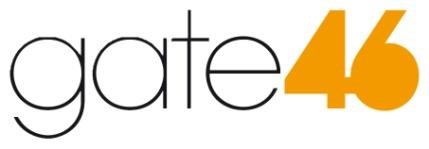 Pressmeddelande  	 	 Stockholm 11 Juni 2019Franska Maje har öppnat på Biblioteksgatan Det franska varumärket Maje har öppnat sin första skandinaviska fristående konceptbutik på Biblioteksgatan 6 i Stockholm. Lokalen är drygt 200 kvm stor och uppdelad i två våningsplan där ett fullt utbud av feminint, modernt och excentriskt mode för kvinnor erbjuds.Maje grundades i Paris 1998 av Judith Milgrom och erbjöd ett utbud av mode för aktiva kvinnor. Åtta år senare fanns Maje i över 150 butiker, både i Frankrike och internationellt, och idag beskriver Maje sitt utbud som feminint, modernt och excentriskt med genuina plagg och skarpa detaljer.Butiken är placerad i en av Biblioteksgatans vackraste lokaler vilket ytterligare förstärker kundupplevelsen. - Vi på Gate46 är otroligt glada över att fått hjälpa till att etablera ytterligare ett internationellt varumärke i ett av Biblioteksgatans bästa lägen i Stockholm, säger Maria Ahlestål, CEO på Gate46. - Vi ser tydligt att Maje tillför och utmanar det befintliga modeutbudet på gatan, och detta med ett stort mått av stil, lekfullhet och fräcka detaljer, säger Lisen Pettersson, Project Manager på Gate46.Med passion för retail och hela den lokalhyresrelaterade värdekedjan skapar Gate46 ökad lönsamhet och starkare varumärken. Genom flera års erfarenhet har vi utvecklat ett starkt kontaktnät, processer och beprövade metoder som vi applicerar vid samtliga tjänsteprocesser, från analys till etablering, avveckling, kontraktsförvaltning och förhandling. Vi är din självklara partner när du vill nå framgång att exekvera din etablerings- och lokalstrategi. Våra kunder är såväl stora internationella varumärken som små exklusiva butiker. Läs mer om oss på www.gate46.se